„Muzyczne puzzle”Co widzisz na obrazku? Pokoloruj bębenek, rozetnij na kilka kawałków, ułóż i naklej na kolorową kartkę. Powodzenia!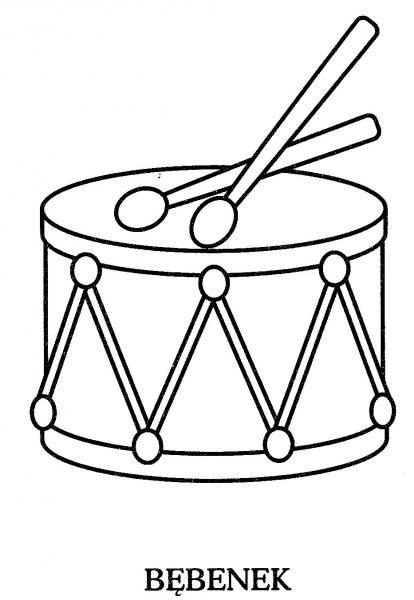 